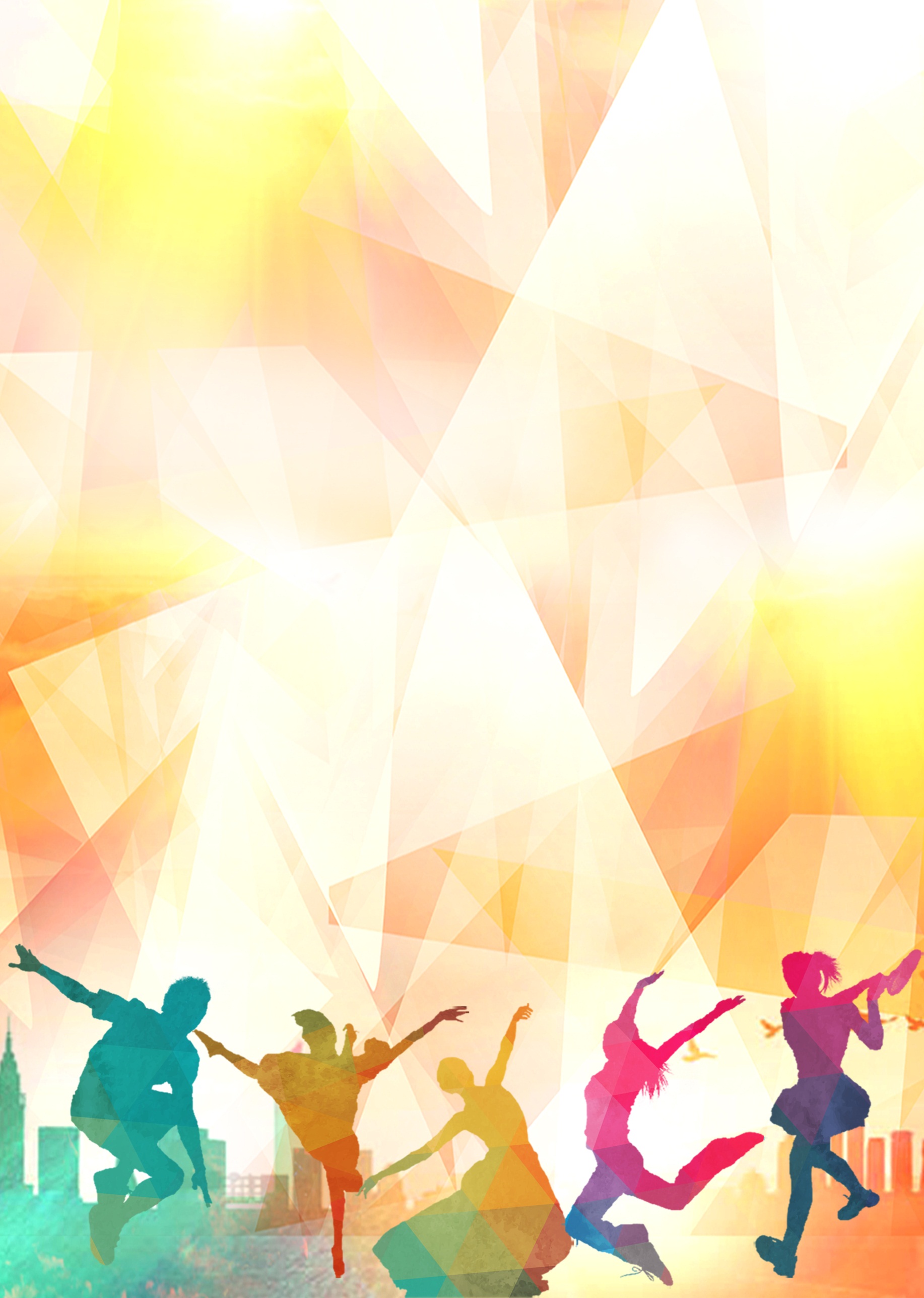 МКУ ДО ДДТул. Комсомольская, 31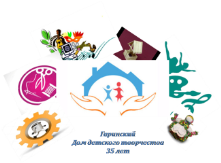 тел.:8(34387)2-18-28http://ddt-gari.ru